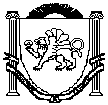 АДМИНИСТРАЦИЯЗуйского сельского поселенияБелогорского районаРеспублики КрымП О С Т А Н О В Л Е Н И ЕВ соответствии с Федеральным законом от 06.10.2003 года № 131 - ФЗ «Об общих принципах организации местного самоуправления в Российской Федерации», Федеральным законом от 12 января 1996 года № 8-ФЗ «О погребении и похоронном деле», Законом Республики Крым от 25 декабря 2015 года № 200-ЗРК/2015 «О погребении и похоронном деле в Республике Крым», приказом Государственного комитета по ценам и тарифам Республики Крым от 14.02.2019г. №8/6 «О согласовании стоимости услуг по погребению умерших (погибших) граждан, предоставляемых согласно гарантированному перечню услуг по погребению на территории Белогорского района Республики Крым», постановлением администрации Белогорского района Республики Крым от 16.04.2019 года №205 «Об установлении стоимости услуг, предоставляемых согласно гарантированному перечню услуг по погребению», руководствуясь Уставом муниципального образования Зуйское сельское поселение Белогорского района Республики Крым, Администрация Зуйского сельского поселения Белогорского района Республики Крым, п о с т а н о в л я е т:1. Утвердить требования к качеству услуг, входящих в перечень услуг по погребению, оказание которых гарантируется государством на безвозмездной основе согласно приложению №1 к настоящему постановлению.2. Установить стоимость услуг, предоставляемых согласно гарантированному перечню услуг по погребению, оказываемых на территории муниципального образования Зуйское сельское поселение Белогорского района Республики Крым приложению №2 к настоящему постановлению.3. Установить стоимость услуг, предоставляемых согласно гарантированному перечню услуг по погребению умерших (погибших) граждан, не имеющих супруга, близких родственников, иных родственников - либо законного представителя умершего, оказываемых на территории муниципального образования Зуйское сельское поселение Белогорского района Республики Крым согласно приложению №3 к настоящему постановлению.4. Опубликовать настоящее постановление на официальном Портале Правительства Республики Крым на странице муниципального образования Белогорский район (http://belogorskiy.rk.gov.ru)/ в разделе «Муниципальные образования района», подраздел «Зуйское сельское поселение», а также обнародовать путем размещения на информационном стенде в административном здании Зуйского сельского поселения.5. Настоящее постановление вступает в силу со дня его обнародования.6. Контроль за исполнением настоящего постановления оставляю за собой.СОГЛАСОВАНО:Ознакомлены:М.И. МенчикВедущий специалист сектора по правовым (юридическим) вопросам, делопроизводству, контролю и обращениям гражданПриложение №1к Постановлению администрации Зуйского сельского поселения Белогорского района Республики Крым от 10.02.2020 г. №60ТРЕБОВАНИЯК КАЧЕСТВУ УСЛУГ, ВХОДЯЩИХ В ПЕРЕЧЕНЬ УСЛУГ ПО ПОГРЕБЕНИЮ, ОКАЗАНИЕ КОТОРЫХ ГАРАНТИРУЕТСЯ ГОСУДАРСТВОМ НА БЕЗВОЗМЕЗДНОЙ ОСНОВЕПриложение №2к Постановлению администрации Зуйского сельского поселения Белогорского района Республики Крым от 10.02.2020 г. № 60Стоимость гарантированного перечня услуг по погребению, оказываемых на территории муниципального образования Зуйское сельское поселение Белогорского района Республики КрымПриложение №3к постановлению администрации Зуйского сельского поселения Белогорского района Республики Крым от 10.02.2020 г. № 60Стоимость гарантированного перечня услуг по погребению умерших (погибших), не имеющих родственников, иных родственников -либо законного представителя умершего, оказываемых на территории муниципального образования Зуйское сельское поселение Белогорского района Республики Крым.
10 февраля 2020 годапгт Зуя№ 60Об установлении стоимости услуг, предоставляемых согласно гарантированному перечню услуг по погребениюПредседатель Зуйского сельского совета-глава администрации Зуйского сельского поселенияА. А. ЛахинЗаведующий сектором по вопросам муниципального имущества, землеустройства и территориального планированияЗаведующий сектором по вопросам финансирования и бухгалтерского учетаС.В. КириленкоМ.В. ДамаскинаЗаведующий сектором по правовым (юридическим) вопросам, делопроизводству, контролю и обращениям гражданМ.Р. МеметоваВедущий специалист сектора по правовым (юридическим) вопросам, делопроизводству, контролю и обращениям гражданЛ.И. Носивец№п/пНаименование услуги, входящей в Гарантированный перечень услуг по погребениюТребования к качеству предоставляемых услуг121.Оформление документов, необходимых для погребенияОформление медицинского заключения о смерти, свидетельства о смерти, справки для получения пособия на погребение2.Предоставление и доставка гроба и других предметов, необходимых для погребенияГроб деревянный не строганный, необитый. Предоставление автокатафалки для доставки гроба и других предметов, необходимых для погребения до морга, укладка тела в гроб3.Перевозка тела (останков) умершего на кладбищеПредоставление автокатафалки для перевозки тела (останков) умершего из морга на кладбище4.ПогребениеРытье могилы ручным способом и с зачисткой вручную, перевозка гроба от катафалка до могилы, забивка крышки гроба и опускание в могилу, засыпка могилы, оформление надмогильного холмика, установка регистрационной таблички на могиле№ п/пНаименование услугиСтоимость, руб.1.Оформление документов, необходимых для погребения02.Предоставление (изготовление), доставка гроба и других предметов, необходимых для погребения:3938,002.1.Гроб стандартный, строганный, из материалов толщиной 25-32 мм, обитый внутри и снаружи тканью х/б с подушкой из стружки3149,862.2.Инвентарная табличка с указанием ФИО, даты рождения и смерти109,522.3.Доставка гроба и похоронных принадлежностей по адресу, указанному заказчиком678,623.Перевозка тела (останков) умершего к месту захоронения973,434.Погребение умершего при рытье могилы вручную1035,04ИТОГО предельная стоимость гарантированного перечня услуг по погребениюИТОГО предельная стоимость гарантированного перечня услуг по погребению5946,47№ п/пНаименование услугиСтоимость, руб.1.Оформление документов, необходимых для погребения02.Облачение281,613.Предоставление (изготовление), доставка гроба и других предметов, необходимых для погребения:3259,383.1.Гроб стандартный, строганный, из материалов толщиной 25-32 мм, обитый внутри и снаружи тканью х/б с подушкой из стружки3149,863.2.Инвентарная табличка с указанием ФИО, даты рождения и смерти109,524.Перевозка тела (останков) умершего к месту захоронения1370,445.Погребение умершего при рытье могилы вручную1035,04ИТОГО предельная стоимость гарантированного перечня услуг по погребениюИТОГО предельная стоимость гарантированного перечня услуг по погребению5946,47